РОССИЙСКАЯ ФЕДЕРАЦИЯ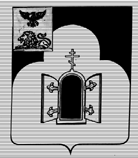 БЕЛГОРОДСКАЯ ОБЛАСТЬМУНИЦИПАЛЬНЫЙ РАЙОН «ЧЕРНЯНСКИЙ РАЙОН»МУНИЦИПАЛЬНЫЙ СОВЕТ ЧЕРНЯНСКОГО РАЙОНА                                         Третья                                         сессия третьего созываР Е Ш Е Н И Е28 ноября 2018 г.                                                                                               № 30 Об утверждении Положения о порядке и условиях предоставления в аренду имущества, включенного в перечень муниципального имущества муниципального района «Чернянский район» Белгородской области, свободного от прав третьих лиц (за исключением права хозяйственного ведения, права оперативного управления, а также имущественных прав субъектов малого и среднего  предпринимательства), предусмотренного частью 4 статьи 18 Федерального закона от 24.07.2007 г. № 209-ФЗ «О развитии малого и среднего предпринимательства в Российской Федерации»В соответствии со статьей 18 Федерального закона Российской Федерации от 24.06.2007 г. № 209-ФЗ «О развитии малого и среднего предпринимательства в Российской Федерации», с Федеральными законами от 03.07.2018 г. № 185 «О внесении изменений в отдельные законодательные акты Российской Федерации в целях расширения имущественной поддержки субъектов малого и среднего предпринимательства», от 06.10.2003 г. № 131-ФЗ «Об общих принципах организации местного самоуправления в Российской Федерации» Муниципальный совет Чернянского района решил:1. Утвердить Положение о порядке и условиях предоставления в аренду имущества, включенного в перечень муниципального имущества муниципального района «Чернянский район» Белгородской области, свободного от прав третьих лиц (за исключением права хозяйственного ведения, права оперативного управления, а также имущественных прав субъектов малого и среднего предпринимательства), предусмотренного частью 4 статьи 18 Федерального закона от 24.07.2007 г. № 209-ФЗ «О развитии малого и среднего предпринимательства в Российской Федерации» (приложение).2. Разместить настоящее решение на официальном сайте органов местного самоуправления Чернянского района в сети Интернет в подразделе «Решения» раздела «Муниципальный совет» (адрес сайта: http://www.admchern.ru), в сетевом издании «Приосколье 31» (адрес сайта: http://www.GAZETA-PRIOSKOLYE.RU).3. Установить, что настоящее решение вступает в силу со дня его официального опубликования.4. Контроль за исполнением настоящего решения возложить на постоянную комиссию Муниципального совета Чернянского района  по финансово-экономическим вопросам, благоустройству, градостроительству и муниципальному хозяйству, управление имущественных и земельных отношений администрации Чернянского района.Председатель Муниципального советаЧернянского района                                                                                М.В.ЧубПриложение к решению Муниципального совета Чернянского районаот 28.11.2018 г. № 30Положение о порядке и условиях предоставления в аренду имущества, включенного в перечень муниципального имущества муниципального района «Чернянский район» Белгородской области, свободного от прав третьих лиц (за исключением права хозяйственного ведения, права оперативного управления, а также имущественных прав субъектов малого и среднего предпринимательства), предусмотренного частью 4 статьи 18 Федерального закона от 24.07.2007 г. № 209-ФЗ «О развитии малого и среднего предпринимательства в Российской Федерации»1. Общие положения1.1. Настоящее Положение устанавливает порядок и условия предоставления в аренду (в том числе по льготным ставкам для субъектов малого и среднего предпринимательства, занимающихся социально значимыми видами деятельности, иными установленными государственными, муниципальными программами (подпрограммами), содержащими мероприятия по развитию малого и среднего предпринимательства, приоритетными видами деятельности) имущества, включенного в Перечень муниципального имущества муниципального района «Чернянский район» Белгородской области, свободного от прав третьих лиц (за исключением права хозяйственного ведения, права оперативного управления, а также имущественных прав субъектов малого и среднего предпринимательства), предусмотренного частью 4 статьи 18 Федерального закона от 24.07.2007 г. № 209-ФЗ «О развитии малого и среднего предпринимательства в Российской Федерации» (далее - перечень).1.2. Имущество, включенное в перечень, предоставляется в аренду по результатам проведения аукциона или конкурса на право заключения договора аренды (далее также – торги), за исключением случаев, установленных частями 1 и 9 статьи 17.1 Федерального закона от                   26.07.2006 г. № 135-ФЗ «О защите конкуренции» (далее - Закон о защите конкуренции) и пунктом 2 статьи 39 Земельного кодекса Российской Федерации.1.3. Право заключить договор аренды имущества, включенного в перечень, имеют субъекты малого и среднего предпринимательства, сведения о которых содержатся в едином реестре субъектов малого и среднего предпринимательства, организация, образующая инфраструктуру поддержки субъектов малого и среднего предпринимательства, сведения о которой содержатся в едином реестре организаций, образующих инфраструктуру поддержки субъектов малого и среднего предпринимательства (далее - субъект), за исключением субъектов, указанных в части 3 статьи 14 Федерального закона от 24.07.2007 г. № 209-ФЗ «О развитии малого и среднего предпринимательства в Российской Федерации».1.4. Имущество, включенное в перечень, предоставляется в аренду, если в отношении него отсутствует действующий договор аренды, в том числе если срок действия такого договора истек и договор не был заключен на новый срок с прежним арендатором.2. Порядок предоставления имущества, включенного в перечень
(за исключением земельных участков)2.1. Имущество, включенное в перечень (за исключением земельных участков), предоставляется в аренду правообладателем имущества, которым является:а) в отношении имущества казны – администрация муниципального района «Чернянский район» Белгородской области (далее – Администрация);б) в отношении муниципального имущества, закрепленного на праве хозяйственного ведения или оперативного управления за муниципальным унитарным предприятием, на праве оперативного управления за муниципальным учреждением –  соответствующее предприятие или учреждение (далее – балансодержатель).Организатором торгов на право заключения договора аренды имущества, включенного в перечень, может быть правообладатель либо привлеченная им специализированная организация.2.2. Предоставление в аренду имущества, за исключением земельных участков, включенного в перечень (далее – имущество), осуществляется:2.2.1. по инициативе правообладателя  по результатам проведения торгов на право заключения договора аренды в соответствии с Правилами проведения конкурсов или аукционов на право заключения договоров аренды, договоров безвозмездного пользования, договоров доверительного управления имуществом, иных договоров, предусматривающих переход прав в отношении государственного или муниципального имущества, утвержденными приказом Федеральной антимонопольной службы от 10.02.2010 г. № 67 «О порядке проведения конкурсов или аукционов на право заключения договоров аренды, договоров безвозмездного пользования, договоров доверительного управления имуществом, иных договоров, предусматривающих переход прав в отношении государственного или муниципального имущества, и перечне видов имущества, в отношении которого заключение указанных договоров может осуществляться путем проведения торгов в форме конкурса» (Далее – Приказ ФАС России № 67);2.2.2. по заявлению субъекта о предоставлении имущества казны без проведения торгов по основаниям, установленным частями 1 и 9 статьи 17.1 Закона о защите конкуренции, в том числе:а) в порядке предоставления муниципальной преференции без получения предварительного согласия в письменной форме антимонопольного органа в соответствии с пунктом 4 части 3 статьи 19 Закона о защите конкуренции;б) в порядке предоставления муниципальной преференции с предварительного согласия антимонопольного органа в целях и в порядке, предусмотренных статьями 19 - 20 Закона о защите конкуренции;в) в порядке, предусмотренном частью 9 статьи 17.1 Закона о защите конкуренции при заключении договора на новый срок с арендатором, надлежащим образом исполнившим свои обязанности.2.3. В случае, если в течение шести месяцев с даты включения имущества в перечень не поступило заявлений от субъекта о предоставлении имущества, включенного в перечень, без проведения торгов, или если подавший заявление субъект не имеет права на предоставление в имущества, включенного в перечень, без проведения торгов, правообладатель принимает решение о проведении аукциона или конкурса на заключение договора аренды.2.4. В случае поступления нескольких заявлений о предоставлении имущества без проведения торгов последующие рассматриваются в порядке их поступления правообладателю в случае наличия оснований для отказа в предоставлении имущества первому заявителю и далее по очередности поданных заявлений. 2.5. В случае, если заявление о предоставлении имущества без проведения торгов поступило правообладателю после объявления торгов на заключение договора аренды имущества, правообладатель вправе принять решение об отмене торгов на право заключения договора аренды имущества с соблюдением сроков, установленных Гражданским кодексом Российской Федерации.2.6. В проект договора аренды недвижимого имущества (за исключением земельного участка) включаются следующие условия:2.6.1. условие об обязанности арендатора по использованию объекта недвижимости в соответствии с целевым назначением, предусмотренным проектной и технической документацией на имущество;2.6.2. условие о сроке договора аренды: он должен составлять не менее 5 лет. Более короткий срок договора может быть установлен по письменному заявлению субъекта, поступившему до заключения договора аренды. В случае, если правообладателем является бизнес-инкубатор, срок договора аренды не может превышать 3 лет.При определении срока действия договора аренды учитываются максимальные (предельные) сроки договора для отдельных видов аренды, а также для аренды отдельных видов имущества, если они установлены федеральным законом в соответствии с частью 3 статьи 610 Гражданского кодекса Российской Федерации;2.6.3. условия, при соблюдении которых применяются установленные муниципальными правовыми актами и договором льготы по арендной плате за имущество; 2.6.4. право правообладателя истребовать у арендатора документы, подтверждающие соблюдением им условий предоставления льгот по арендной плате;2.6.5. объем прав арендатора по распоряжению имуществом, в том числе:а) запрет осуществлять действия, влекущие какое-либо ограничение (обременение) предоставленных арендатору имущественных прав, в том числе на сдачу имущества в безвозмездное пользование (ссуду), переуступку прав и обязанностей по договору аренды другому лицу (перенаем), залог арендных прав и внесение их в качестве вклада в уставный капитал других субъектов хозяйственной деятельности, передачу в субаренду, за исключением предоставления такого имущества в субаренду субъектам малого и среднего предпринимательства организациями, образующими инфраструктуру поддержки субъектов малого и среднего предпринимательства, и в случае, если в субаренду предоставляется имущество, предусмотренное пунктом 14 части 1 статьи 17.1 Закона о защите конкуренции;б) право арендатора на предоставление в субаренду части или частей помещения, здания, строения или сооружения, являющегося предметом договора аренды, если общая предоставляемая в субаренду площадь составляет не более чем двадцать квадратных метров и не превышает десять процентов площади соответствующего помещения, здания, строения или сооружения, а также порядок согласования заключения договора субаренды.2.7. В извещение о проведении торгов, а также в аукционную и конкурсную документацию включаются проект договора аренды, подготовленный в соответствии с настоящим Положением, а также условия о допуске к участию в аукционе или конкурсе на право заключения договора аренды только субъектов малого и среднего предпринимательства или организаций, образующих инфраструктуру поддержки субъектов малого и среднего предпринимательства, за исключением лиц, которым не может оказываться муниципальная поддержка в соответствии с частью 3 статьи 14 Федерального закона от 24.07.2007 г. № 209-ФЗ «О развитии малого и среднего предпринимательства в Российской Федерации».3. Установление льгот за пользование имуществом, включенным в перечень3.1. При предоставлении в аренду муниципального имущества субъектам малого и среднего предпринимательства применяются льготы, установленные муниципальными нормативными правовыми актами о порядке определения размера арендной платы, а также муниципальными программами (подпрограммами), содержащими мероприятия по развитию малого и среднего предпринимательства.3.2. Документы, подтверждающие право на льготу предоставляются вместе с заявлением о предоставлении имущества без проведения торгов либо представляются в срок не позднее десяти дней после даты подведения итогов торгов для включения в договор аренды.3.3. Льготы по арендной плате применяются к размеру арендной платы, указанному в договоре аренды, в том числе заключенном по итогам торгов, в течение срока действия этих льгот и при условии соблюдения порядка их предоставления. Порядок применения указанных льгот, срок их действия и условия предоставления включаются в договор аренды.3.4. Установленные льготы по арендной плате подлежат отмене в следующих случаях: - порча имущества; - несвоевременное внесение арендной платы; -  использование имущества не по назначению; - нарушение условий предоставления поддержки, установленных муниципальной программой (подпрограммой), содержащей мероприятия по развитию малого и среднего предпринимательства; -  другие основания в соответствии с гражданским законодательством Российской Федерации.В случае отмены льгот применяется ставка арендной платы, определенная без учета льгот и установленная договором аренды.4. Порядок предоставления земельных участков, включенных в перечень, льготы по арендной плате за указанные земельные участки4.1. Земельные участки, включенные в перечень, предоставляются в аренду Администрацией.Организатором торгов на право заключения договора аренды земельного участка, включенного в перечень, может быть правообладатель либо привлеченная им специализированная организация.4.2. Предоставление в аренду земельных участков, включенных в перечень, осуществляется в соответствии с положениями главы V.1 Земельного кодекса Российской Федерации:4.2.1. по инициативе Администрации по результатам проведения торгов на право заключения договора аренды в соответствии с Земельным кодексом Российской Федерации либо путем заключения договора с субъектом, подавшим единственную заявку на участие в аукционе, который соответствует требованиям к участникам аукциона и заявка которого соответствует указанным в извещении о проведении аукциона условиям аукциона, либо с субъектом, признанным единственным участником аукциона или единственным лицом, принявшим участие в аукционе;4.2.2. по заявлению субъекта о предоставлении земельного участка без проведения торгов по основаниям, предусмотренным пунктом 2 статьи 39.3, статьей 39.5, пунктом 2 статьи 39.6 или пунктом 2 статьи 39.10 Земельного кодекса Российской Федерации, в том числе по заявлению индивидуального предпринимателя или крестьянского (фермерского) хозяйства о предоставлении земельного участка сельскохозяйственного назначения в аренду для осуществления крестьянским (фермерским) хозяйством его деятельности.4.3. В случае, если в течение шести месяцев с даты включения земельного участка в перечень не поступило заявлений от субъекта о предоставлении земельного участка, включенного в перечень, без проведения торгов, или если подавший заявление субъект не имеет права на предоставление земельного участка, включенного в перечень, без проведения торгов, правообладатель принимает решение о проведении аукциона на заключение договора аренды земельного участка.4.4. В договор аренды включается запрет осуществлять действия, влекущие какое-либо ограничение (обременение) предоставленных арендатору имущественных прав, в том числе на сдачу земельного участка в безвозмездное пользование (ссуду), переуступку прав и обязанностей по договору аренды другому лицу (перенаем), залог арендных прав и внесение их в качестве вклада в уставный капитал других субъектов хозяйственной деятельности, а также передачу в субаренду.4.5. В извещение о проведении аукциона (торгов), а также в  аукционную документацию включается проект договора аренды, подготовленный в соответствии с настоящим Положением, а также условия о допуске к участию в аукционе на право заключения договора аренды только субъектов малого и среднего предпринимательства или организаций, образующих инфраструктуру поддержки субъектов малого и среднего предпринимательства, за исключением лиц, которым не может оказываться муниципальная поддержка в соответствии с частью 3 статьи 14 Федерального закона от 24.07.2007 г. № 209-ФЗ «О развитии малого и среднего предпринимательства в Российской Федерации».__________